OBAVIJEST ZA POTROŠAČEOpoziv proizvoda KURKUMA U PRAHU HALDI 100gDržavni inspektorat Republike Hrvatske obavještava potrošače o opozivu proizvoda KURKUMA U PRAHU HALDI (Turmeric powder Haldi) 100g, trgovačkog naziva TRS Asia's Findest Foods, LOT T530222, bar koda 5017689004217, roka trajanja 28.02.2024., podrijetlom iz Indije, zbog povišene razine pesticida klorpirifosa. Proizvod nije u skladu s Uredbom Komisije (EZ) br. 396/2005 o maksimalnim razinama ostataka pesticida u ili na hrani i hrani za životinje biljnog i životinjskog podrijetla i o izmjeni Direktive Vijeća 91/414/EEZDetalji o opozivu dostupni su na web stranici subjekta https://pekinska-patka.com.hr/ 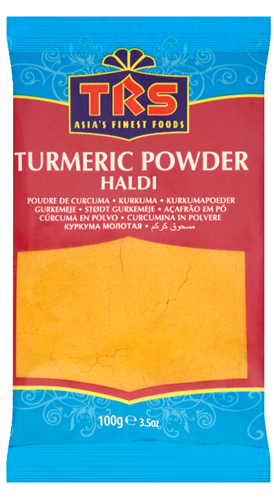 Podaci o proizvodu:Dobavljač: Heuschen & Schrouff OFT B.V., Sperwerweg 1, Landgraaf, 6374 AG, NizozemskaStavlja na tržište: PEKINŠKA PATKA j.d.o.o., Slavonska 11, SamoborZemlja podrijetla: IndijaObavijest se odnosi isključivo na proizvod sa gore navedenim podacima